Městský úřad Zruč nad Sázavou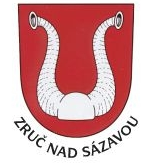              odbor kanceláře starosty, Zámek 1, 285 22 Zruč nad SázavouVÝROČNÍ   ZPRÁVAo činnosti Městského úřadu Zruč nad Sázavou v oblasti poskytování informací za rok 2021počet písemně podaných žádostí                                               10počet podaných odvolání (rozkladů) proti rozhodnutí               0opis podstatných částí každého rozsudku soudu                        0(jímž je přezkoumání rozhodnutí v oblasti poskytování Informací)další informace, vztahující se k uplatňování tohoto zákona      0Ve Zruči nad Sázavou dne 03. 01. 2022……………………………..Mgr. Kristýna JirkovskáTajemnice MÚVyvěšeno:Sejmuto: 